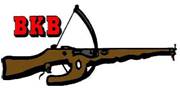 Uitnodiging 6de BKB wedstrijdOp 15 en 16 maartLet op: Op zaterdag inschrijven met een uur ingekort.Met vriendelijke groet,Corné van WeertBrabantse Kruisboog BondLocatie:St. Antoniusgilde St. AnthonisGemeenschapshuis D’n ToompLijsterbesstraat 106598 AW HeijenSt. Antoniusgilde St. AnthonisGemeenschapshuis D’n ToompLijsterbesstraat 106598 AW HeijenInschrijven:Inschrijven:Vrijdagavond van 19:30 t/m 20:30 Zaterdag van 13:30 t/m 14:30